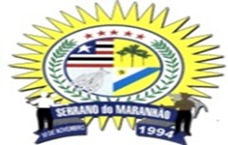 ESTADO DO MARANHÃOCÂMARA MUNICIPAL DE SERRANO DO MARANHÃO                                                                  GABINETE DA PRESIDENCIAMOÇÃO Nº 001/2018                                     MOÇÃO DE APLAUSOSA Câmara Municipal de Serrano do Maranhão, do Estado do Maranhão, através dos seus membros: Edmilson Carneiro Filho, Egnélio Diniz Correa, Israel Castro Brito, Ivaldo Pereira Silva, João Batista Reis Silva, Neilson Quadros Castelhano, Noir Santos Reis, Walter Lima Pinto e Wilton Abreu de Abreu, vem externar APLAUSOS a TODOS OS EVANGÉLICOS, pelo DIA MUNICIPAL DO EVANGÉLICO SERRANENSE.A Homenagem que é incontestável ao Dia do Evangélico Municipal, no terceiro final de semana do mês de novembro, é uma data que visa o fortalecimento e o incentivo da espiritualidade e da fé religiosa. Notabiliza-se por pregar a palavra do Senhor, enaltecendo a paz em dias tão turbulentos. Os evangélicos representam uma significativa parcela da sociedade, responsável por um trabalho de elevado alcance social, resgatando jovens do mundo das drogas, combatendo a violência e praticando o bem, como filhos de Deus.Pelo transcurso do Dia do Evangélico Municipal e pelos maravilhosos eventos realizados em suas igrejas em louvor a Deus, externamos nossos VOTOS DE APLAUSOS através da presente Moção a todos os que dele participaram.Sala das Sessões da Câmara de Vereadores de Serrano do Maranhão, Estado do Maranhão, em 13 de novembro de 2018.       Edmilson Carneiro Filho                                 Neilson Quadros CastelhanoVereador                                                            VereadorEgnélio Diniz Correa                                             Noir Santos ReisVereador                                                              VereadorIvaldo Pereira Silva                                               Walter Lima PintoVereador                                                               Vereador   Israel de Castro Brito                                          Wilton Abreu de AbreuVereador                                                               VereadorJoão Batista Reis SilvaVereador - PresidenteAV. DAS PALMEIRAS, 345 – CENTRO – Serrano do Maranhão - CEP: 65.269-000CNPJ: 01.731.335/0001/42E-mail: camara_municipal_serrano@hotmail.comESTADO DO MARANHÃOCÂMARA MUNICIPAL DE SERRANO DO MARANHÃO                                                                  GABINETE DA PRESIDENCIAOFICIO Nº 043/2018Serrano do Maranhão – MA, 30 de outubro de 2018.A Vossa Excelência o Senhor   Egnélio Diniz Correa Presidente de CPFOAssunto: Encaminho o Projeto de Lei nº 006/2018, para apreciação da CPFO.                                  Senhor Presidente, Uso o presente, para encaminhar a Vossa Excelência, o Projeto de Lei nº 006/2018, de autoria do Poder Executivo, apreciado em Plenário, nas Sessões Ordinária anteriores, para apreciação desta comissão, e após seja emitido o Parecer Final. Projeto de Lei nº 006/2018 – Dispõe da Estimativa da Receita e Fixa a Despesa do Município para o Exercício de 2019 - Autoria do Poder Executivo.Reiteramos votos de estimas e considerações.Atenciosamente,-----------------------------------------------------------------------------------------------------------------AV. DAS PALMEIRAS 345 – CENTRO -  SERRANO DO MARANHÃO - CEP: 65.269-000                                                                                             CNPJ: 01.731.335/0001/42                                                                                                                                                     E-mail: camara_municipal_serrano@hotmail.com